Ссылка на видеосвязь:            https://meet.google.com/ydg-wgkm-pcoАналитическая геометрия – это раздел математики, В котором геометрические задачи решаются алгебраическими методами. Для того,  чтобы геометрические понятия перевести на язык алгебры, используют метод координат.   Хотя векторное исчисление приняло современный вид лишь в конце XIX в. в связи с потребностями механики и физики, но его  корни уходят в далекое прошлое, причем одним из важнейших источников формирования основных понятий учения о векторах была теоретическая и практическая геометрия, поэтому учение о векторах называли  геометрическим анализом или геометрическим исчислением. Идея создания геометрического исчисления   была впервые выдвинута в 1679г  Г.В. Лейбницем. Еще в конце 16 начале 17 веков Леонардо да Винчи, Галилео Галилей и другие ученые пользовались направленными отрезками для наглядного представления сил в физике. Так нидерландец Симон Стевин изучал равновесие тел на наклонной плоскости и дошел до разложения силы на составляющие – открыл закон параллелограмма сил. Обозначение вектора с помощью черты сверху ввел в  начале  19 столетия Карно.            Аналитическая геометрия на плоскости.          Уравнения прямой на плоскости.Уравнение  f(x, y)=0 определяет на плоскости некоторую линию, то есть множество точек плоскости, координаты которых удовлетворяют этому уравнению.1) нормальный вектор  - это вектор, перпендикулярный прямой.Рисуете произвольную прямую и вектор, перпендикулярный этой прямой. На самой прямой отмечаете некоторую точку М1(х1; у1) –фиксированная точка, то есть в задачах ее координаты будут известны. Берем еще одну произвольную точку М(х, у)- это переменная точка. Рассмотрим вектор  Вектор Ʇ прямой → Ʇ   → скалярное произведение = 0, т.е.   → А(х – х1)+ В(у – у1)=0                       (1)  
Уравнение (1) называют уравнением прямой, проходящей через точку М1 перпендикулярно, заданному вектору. Раскроем скобки и приведем подобные, получим уравнение    Ах + Ву + С = 0                                                   (2)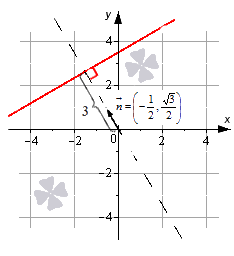 Это уравнение называют общим уравнением прямой на плоскости. К такому виду будем приводить все уравнения.Пример 1: Дана точка  М(3; -5) и вектор   Составить уравнение прямой.В уравнение (1) подставим координаты вектора вместо А и В и координаты точки:   7(х – 3) + 4 (у – (-5))=0, преобразуем  7х-21+4у+ 20 = 0 или7х + 4у – 1 = 0 – искомое уравнение. Замечаете, что координаты нормального вектора не изменились – это коэффициенты перед переменными.Пример 2: дано уравнение    -4х + 8у - 20 =0 . Координаты нормального вектора    или  Частные случаи уравнения прямой:а) При С = 0 получим   Ах + Ву = 0 – прямая, проходящая через начало координат.б) При  А = 0, получим   Ву + С = 0 или  у = -С/В – прямая, параллельная оси Ох.в) При В = 0, получим  Ах + С =0  или   х = -С/А – прямая параллельная оси Оу.г) При А = С = 0, получим  Ву = 0 или   у = 0 – уравнение оси Ох.д) При В = С = 0, получим   х = 0 – уравнение оси Оу.Чтобы найти точку пересечения прямых, решаем соответствующую систему.Условия параллельности и перпендикулярности прямыхАх + Ву + С = 0    и А1х + В1у + С1 = 0     Нормальные векторы прямых                      и                 Условие параллельности прямых              Условие перпендикулярности   А*А1 + В*В1 =02)  Направляющий вектор  - это вектор, параллельный прямой. Аналогично берем две точки на прямой и составляем вектор М1(х1; у1) –фиксированная точка и М(х, у)- это переменная точка,  ││ →координаты пропорциональны, т.е.    это каноническое уравнение прямой.                                        (3)                          Уравнения   являются формальными записями уравнений прямых, параллельных осям  Оу  и Ох.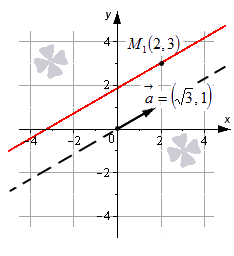 Пример 3: составить уравнение прямой, проходящей через две точки А(5; 9)  и В( -2; 7)показывает направление прямой. Подставляем заданные числа в уравнение  (3):    так как это пропорция, то по свойству пропорции  -2(х-5) = -7(у-9) или  -2х+10=-7у+63 или2х -7у +53 =0 –искомое уравнение, приведенное к общему виду. Из этого уравнения можно получить  -7у= -2х -53 или у=             (4) это уравнение прямой с угловым коэффициентом.   k=2/7.Пример 4: Найти уравнения сторон треугольника АВС, если А( -2; 3), В(7; 4) и С( 1; - 3). Построить этот треугольник и составить систему неравенств, задающих треугольник.Составим уравнение прямой АВ, направляющий вектор   = 
= (7+(-2); 4 – 3).  , подставляем в уравнение (3) координаты вектора и координаты точки (я взяла точку В, можно было взять А, так как прямая проходит и через А и через В), отсюда  1(х-7) = 9(у-4), х-7 = 9у – 36, окончательно  х - 9у + 29 =0Любая прямая делит плоскость на две полуплоскости. Чтобы найти нужную, подставим в уравнение полученной прямой координаты третьей вершины С(1; -3), получим   1 – 9*(-3)+29 = 1 + 27 + 29    0, значит неравенство, задающее полуплоскость имеет  вид   х – 9у + 29 .Аналогично для прямой ВС:    =  = (-6;  -7) Уравнение   или -7х + 49 = -6у + 24 или   7х – 6у – 25 = 0, тогда полуплоскость А(-2; 3)      7*(-2) -6*3 – 25 = -14 -18 – 25 , значит 7х – 6у – 25 .Точно так же находим уравнение прямой АС:  = =(3; -6)  ,  -6х + 6 = 3у + 9 или  6х + 3у +3 = 0. В (7; 4)  →  6*7 + 3*4 + 3 =42 + 12 + 3 , значит  6х + 3у + 3 Система неравенств, задающих треугольник:Пример 5: Найти точку пересечения прямых  х – 3 у – 23 = 0 и х + 2у +7 = 0.Составим систему   Умножим первое уравнение на -1 и прибавим ко второму  -х +3у + 23 = 0  Х + 2у + 7 = 0, получим  5у + 30 = 0 откуда у = - 6, тогда, подставляя найденное значение в одно из уравнений, получим  х + 2 *(-6) + 7 = 0   или      х = 5  Ответ:  (5; -6)Задания для самостоятельного решения:Составить уравнение прямой, проходящей через точку М(-1; 3) перпендикулярно вектору  .Найти точку пересечения прямых  2х – 3у + 6 = 0  и  х +4у – 19 = 0. Построить в координатной плоскости прямые.Взять три точки на плоскости (свои координаты), изобразить их, составить уравнения сторон и систему неравенств, задающих треугольник.Проверить перпендикулярность прямых   2х – 5у +7 =0 и  5х + 2у -4 = 0.